HEJ OCH VÄLKOMMEN TILL STRÖVARNA!ATT HA MED SIG OCH PÅ SIG:Stövlar/kängor och oömma kläder. Regnkläder har du i din ryggsäck tillsammans med varm tröja, mössa, vantar, extra strumpor, 2st plastpåsar, sittdyna (t.ex. tidning i plastpåse), kniv, kåsa eller mugg och penna.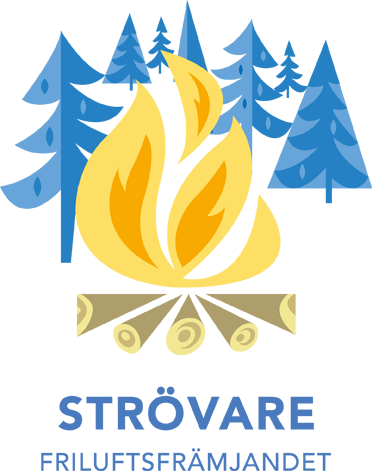 ÄTER GÖR VI!Tag med matsäck till förmiddagsfika och något att grilla på eftermiddagen. Saft och frukt får du ha med, men inte godis. Vatten i en plastflaska, ca 1 liter, för att laga varm dryck, tvätta händer och släcka elden.VIKTIGT!!!Om ditt barn har allergi, är överkänslig mot något eller det finns något annat speciellt behov, var snäll och meddela ledarna detta före första gången.Det är många föräldrar som vill besöka verksamheten någon gång per termin och det är mycket positivt, dock ber vi er alltid att stämma av med ledarna i gruppen innan.Svara på kallelsen så snart som möjligt så vi vet hur många som kommer och kontakta en ledare om du får sent förhinder, så vi inte behöver stå och vänta.Om du ej vill delta denna termin måste du ringa och meddela detta till vårt kansli 040-271121 malmo@friluftsframjandet.se, det kan finnas andra barn på kö som gärna vill börja.Dina ledare heter:	    Tel.		E-post:För att delta i verksamheten skall man betala både medlemsavgift och terminsavgiftBETALNING AV TERMINSAVGIFTDu hittar info om terminsavgifterna här: Verksamhetsavgifter - Friluftsfrämjandet (friluftsframjandet.se)Betalning av terminsavgiften sker till Malmö lokalavdelning, varje termin, via mailutskick med betallänk. BETALNING AV MEDLEMSAVGIFTMedlemsavgiften är kopplad till Friluftsfrämjandets olycksfallsförsäkring, är den inte betald gäller inte försäkringen.För er som är nya i verksamheten: Medlemsavgiften skall betalas till riksorganisationens, enklast är att bli medlem direkt via hemsidan http://www.friluftsframjandet.se/engagera-dig/bli-medlem/ innan första gången. Funkar inte betalning via detta formulär maila till medlem@friluftsframjandet.se för mer info.
Tidigare deltagare/medlemmar: Friluftsfrämjandets medlemsår är 1/10-30/9. Om ni vet att ni betalat medlemsavgiften kommer ni få brev/avisering från riksorganisationen i september månad inför kommande medlemsår. Är medlemsavgiften inte betald vänligen gör det snarast enligt ovan.E-faktura på medlemsavgiftenNu kan du få din medlemsavgift även via e-faktura. För att lägga till att du vill ha din medlemsavgift aviserad via e-faktura så gör du följande:Gå in på din internetbank via en webbläsare i en mobil eller dator (alltså inte via appen)Välj ”lägg till mottagare” eller motsvarande. Detta kan heta olika i olika banker.Välj ”anslut mottagare, e-faktura” eller liknandeSkriv in Friluftsfrämjandet och sök.  Nu ska Friluftsfrämjandet Riks dyka upp. Du väljer då ”ansök” och följer anvisningarna på skärmen.Har ni undringar ang. avgifterna t.ex. om ni är osäkra om er medlemsavgift eller terminsavgift är betald så var vänlig och vänd er till kansliet malmo@friluftsframjandet.se eller  040-271121.Vi träffas följande dagarSamling kl. Hemkomst kl.Vi ska till:Medlemsavgift110 kr för barn upp till 12 år180 kr för ungdomar mellan 13-25 år380 kr för vuxna (Ledare)550 kr för hela familjen (samma adress) ange alla i familjen